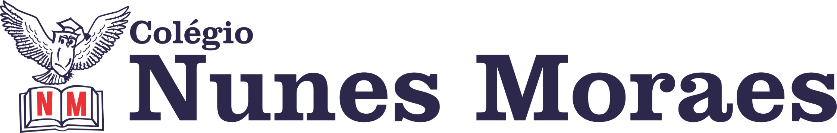 “Espalhe o bem que a felicidade já vem.”Feliz terça-feira!1ª aula: 7:20h às 8:15h – PORTUGUÊS – PROFESSORA: MARÍLIA VIDAL1º passo: Organize seu material: livro de Gramática, p. 90.2º passo: Assista à videoaula disponibilizada no link abaixo.https://youtu.be/Bgs7pYq4-rU 3º passo: Resolva as páginas 90 e 92 do livro de Gramática.4º passo: Assista à correção comentada disponibilizada no link abaixo.https://youtu.be/SbpXSliQx98 5º passo: A professora estará disponível no WhatsApp para tirar dúvidas.6º passo: Envie para a coordenação a foto das atividades concluídas.Durante a resolução dessas questões a professora Marília vai tirar dúvidas no WhatsApp (9.9202-5273)Faça foto das atividades que você realizou e envie para coordenação Islene (9.9150-3684)Essa atividade será pontuada para nota.2ª aula: 8:15h às 9:10h – MATEMÁTICA – PROFESSOR: DENILSON SOUSA1° passo: Organize-se com seu material, livro de matemática, caderno, caneta, lápis e borracha.  2° passo: Acompanhe a videoaula com o professor Denilson Sousa.  Assista a aula no seguinte link:https://youtu.be/LT1KlIEXJmU (24 min.)3° passo: Copie em seu caderno, ou livro, as questões que o professor Denilson resolveu na videoaula. Resolver exemplos apresentados na videoaulaDurante a resolução dessas questões o professor Denilson vai tirar dúvidas no WhatsApp (9165.2921)Faça foto das atividades que você realizou e envie para coordenação Islene (9.9150-3684)Essa atividade será pontuada para nota.Intervalo: 9:10h às 9:30h3ª aula: 9:30h às 10:25h – CIÊNCIAS – PROFESSORA: RAFAELLA CHAVES1º passo: Enviar a pós aula: Suplementar 4 – página 51, questões 6 e 7.2º passo: Correção da pós aula: Suplementar 4 – página 51, questões 6 e 7.3º passo: Acessar o link para assistir a vídeo aula sobre climas e fatores climáticos. https://www.youtube.com/watch?v=3_UY1-RcC48&feature=youtu.be  (Duração 13:54).4º passo: Atividade de sala – SAS/Explore seus conhecimentos – página 60, questões 8 e 9. ESTAREI DISPONÍVEL NO WHATSAPP PARA TIRAR SUAS DÚVIDAS.  5º passo: Enviar para o responsável da sala.6º passo:Atividade pós aula: Suplementar 4 – páginas 51 e 52, questões 8 e 10.ATENÇÂO: Atividade pós aula deverá ser fotografada e enviada por WhatsApp.Durante a resolução dessas questões a professora Rafaella vai tirar dúvidas no WhatsApp (9.92057894)Faça foto das atividades que você realizou e envie para coordenação Islene (9.9150-3684)Essa atividade será pontuada para nota.4ª aula: 10:25h às 11:20h – PORTUGUÊS – PROFESSORA: MARÍLIA VIDAL1º passo: Organize seu material: livro de Arte, p. 183.2º passo: Nesta aula, acontecerá a apresentação do seminário “A MÚSICA NA HISTÓRIA: OCIDENTE E ORIENTE.”3º passo: Entre no link do Google Meet que será disponibilizado pela professora.4º passo: Apenas em seu momento de fala, cada aluno deve ativar a câmera e o áudio para apresentar-se.5º passo: A professora estará disponível no WhatsApp para tirar dúvidas.Durante a resolução dessas questões a professora Marília vai tirar dúvidas no WhatsApp (9.9202-5273)Faça foto das atividades que você realizou e envie para coordenação Islene (9.9150-3684)Essa atividade será pontuada para nota.PARABÉNS POR SUA DEDICAÇÃO!